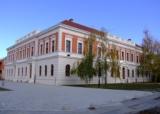 REPUBLIKA HRVATSKAOSJEČKO-BARANJSKA ŽUPANIJAOSNOVNA ŠKOLA JAGODE TRUHELKECRKVENA 2331000 OSIJEKKLASA:003-06/17-01/0URBROJ: 2158-16-08-17-1Osijek, 12. rujna   2017.P O Z I VPoštovana!	Sazivam  5. sjednicu Školskog odbora  koja će se održati   u  PETAK, 15. rujna  2017. godine u 12:00 sati u uredu ravnatelja.	Za sjednicu predlažem sljedeći:D n e v n i   r e d:1. Usvajanje zapisnika s prethodne  sjednice Školskog odbora 2. Donošenje odluke o ustroju produženog boravka za šk. g. 2017./2018.3. Prethodna suglasnost za zasnivanje radnog odnosa na neodređeno vrijeme na poslovima učitelja razredne nastave4. Prethodna suglasnost za zasnivanje radnog odnosa na određeno vrijeme do 60 dana na poslovima učitelja razredne nastave5. Prethodna suglasnost za zasnivanje radnog odnosa na određeno vrijeme do 60 dana na poslovima učitelja u produženom boravku, nepuno radno vrijeme - 30 sati tjedno, 2 izvršitelja6. Utvrđivanje cijene obroka šk. mliječne kuhinje7. Razno     Srdačan pozdrav!						 PREDSJEDNICA ŠKOLSKOG ODBORA						           Danijela Zorinić, prof.  